Figure S2. Treatment-free interval, duration of therapy, duration of response, and subsequent systemic therapy in all patients with sRCC and I/P-risk disease and confirmed response (A, complete responders; B, partial responders).Bar indicates time on treatment/treatment-free interval (TFI). 
A)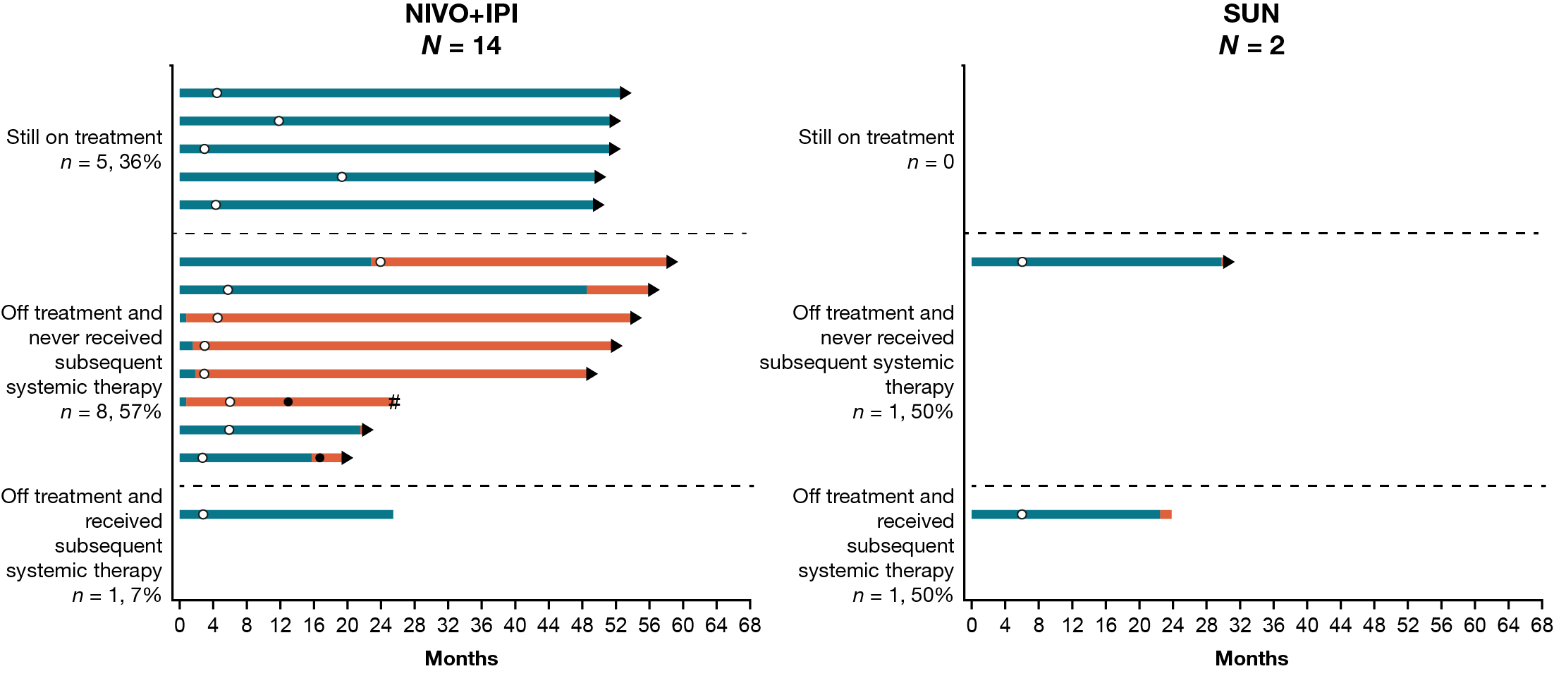 B)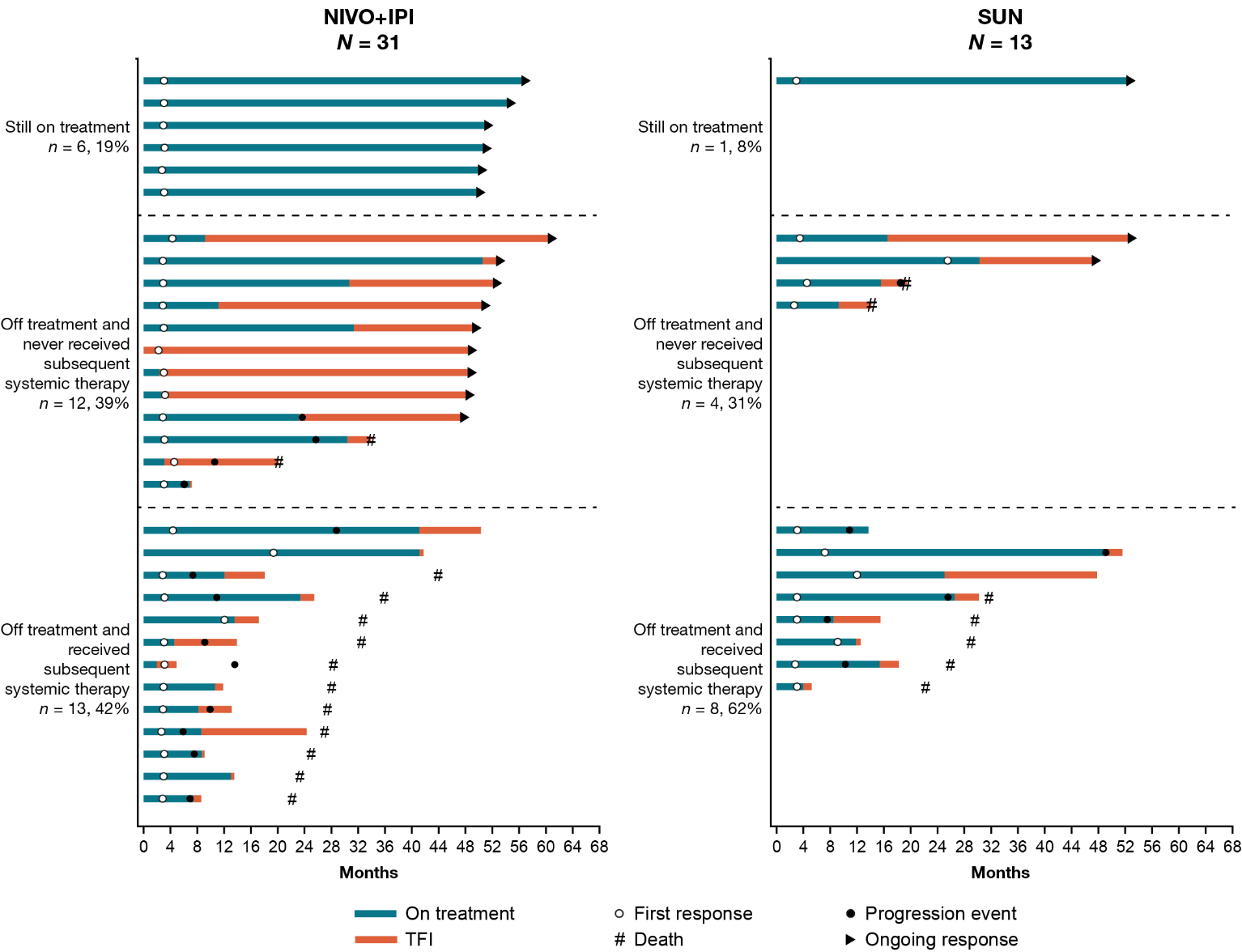 